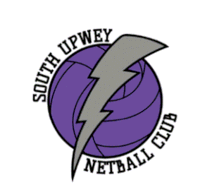 COACH CODE OF CONDUCT Last updated: May 2020 You must ensure the standards of the Fair Play Code are applied by demonstrating the five core values that will lead to fair play for all: ➢ Integrity ➢ Respect ➢ Responsibility ➢ Fairness ➢ Safety In addition to Netball Victoria’s General Code of Conduct, you must meet the following requirements in regard to your conduct during any activity held by or under the auspices of Netball Victoria, Region, an Affiliated Association/League or Club and in your role as a coach of netball Victoria, a Region, and Affiliated Association/League or Club. 1. Fully comply with the Child Safety in Netball Code of Conduct. 2. Treat players with respect always. Be honest and consistent with them. Honour all promises and commitments, both verbal and written. 3. Encourage players to take responsibility for their own behaviour, performance, decisions, and actions. 4. Promote an environment of mutual support and respect among your players, regardless of their level of play. 5. Involve the players in decisions that affect them. 6. Establish, in consultation with players, what information is confidential and respect that confidentiality. 7. Provide feedback to players in a caring sensitive manner to their needs. 8. Refrain from any form of personal abuse towards your players including verbal, physical and emotional abuse. Be alert to any form of abuse directed toward your players from other sources while they are in your care. (Abide by Netball Victoria Member Protection Regulation). 9. Refrain from any form of harassment towards your players, treating all players fairly within the context of their netball activities, regardless of gender, race, place of origin, athletic potential, colour, sexual orientation, religion, political beliefs, socio-economic status. (Abide by Netball Victoria Member Protection Regulation). 10. Be acutely aware of the power, as a coach, develops with your players ensuring an environment free of sexual harassment, bullying, discrimination, or victimisation. 11. Avoid situations with your players that could be constructed as compromising. 12. Ensure that training tasks, training equipment and facilities are safe and suitable for age, experience, ability, and physical and psychological conditions of the players. 